Virologica SinicaSupplementary DatamiR-204 suppresses porcine reproductive and respiratory syndrome virus (PRRSV) replication via inhibiting LC3B-mediated autophagyYao Yao, Sihan Li, Yingqi Zhu, Yangyang Xu, Siyuan Hao, Shuyuan Guo, Wen-Hai Feng*State Key Laboratory of Animal Biotech Breeding, Frontiers Science Center for Molecular Design Breeding, Ministry of Agriculture Key Laboratory of Soil Microbiology, and Department of Microbiology and Immunology, College of Biological Sciences, China Agricultural University, Beijing, 100193, China*Corresponding author.E-mail address: whfeng@cau.edu.cn (W.-H. Feng)Supplementary Table S1 Sequences of NC mimics, miRNA mimics, and siRNAs of LC3B.Supplementary Table S2 Primers for real-time PCR.Supplementary Table S3 Primers for plasmid construction.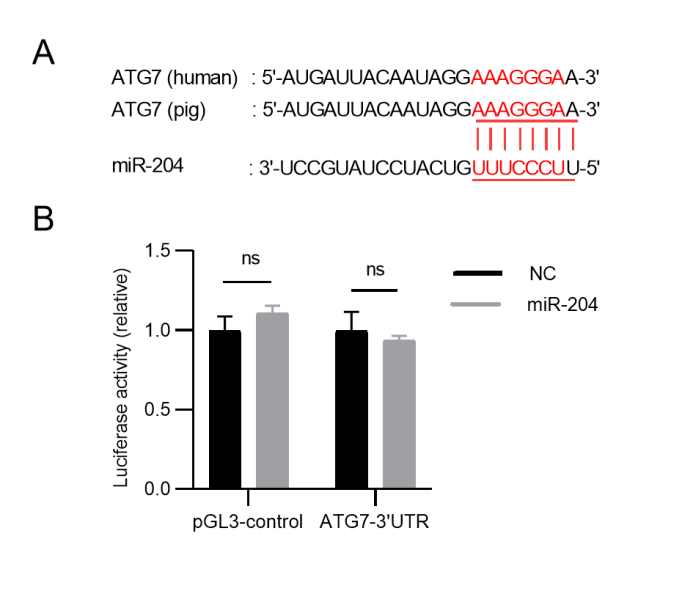 Supplementary Fig. S1. miR-204 does not target ATG7. A Schematic presentation of base pairing between the 3'UTR of ATG7 and miR-204 sequence. TargetScan and miRPathDB were used to predict the targets of miR-204. The gene sequences of ATG7 3′UTRs of different species were obtained from NCBI and analyzed by SnapGene software. The underlined red bases are their paired bases. B 3D4/21 cells were co-transfected with ATG7-3′UTR luciferase reporter vector, pRL-TK, and NC or miR-204 mimics for 36 h and then harvested for luciferase reporter assay. ns, not significant.NameForward Sequence (5′–3′)negative control (NC)UUCUCCGAACGUGUCACGUTTmiR-204 mimicsUUCCCUUUGUCAUCCUAUGCCUmiR-204 mutantsUCUUUCCCGUCAUCCUAUGCCUsi-LC3B-1UCAAACAGCGCCGAACCUUTTsi-LC3B-2 CCUGUUAGUGAACGGACAUTTPrimersSequence (5′–3′)U6-FCGCTTCGGCAGCACATATACU6-RTTCACGAATTTGCGTGTCATCmiR-204-FCTGCCGTTCCCTTTGTCATmiR-204-RTATGGTTGTTCTGCTCTCTGTCTCGAPDH-FCCTTCCGTGTCCCTACTGCCAACGAPDH-RGACGCCTGCTTCACCACCTTCTORF7-FAATAACAACGGCAAGCAGCAORF7-RGCACAGTATGATGCGTCGGCLC3B-FCGAGAGCAGCATCCTACCAALC3B-RCTCACCATGCTATGTCCGTTCNameSequence (5′–3′)LC3B-3′UTR-wt-FGCTCTAGAGACTAGAAAAATGTATCTGTGCTLC3B-3′UTR-wt-RGCTCTAGATGGCAACTTAGAATGCAAAGLC3B-3′UTR-mut-FCGTTGTTACCAACTGAGATTTATCLC3B-3′UTR-mut-RCATATTTATTCCTTGGTAAGGGATG7-3′UTR-wt-FGCTCTAGACCTTCTAATGCCCAGTGGTTATG7-3′UTR-wt-RGCTCTAGAACTGTCAAATTTGAGTCAAC